Publicado en  el 17/11/2016 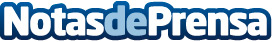 El CSIC y la Fundación Jiménez Díaz desvelan dos dianas potenciales para preservar la trasparencia de la córneaLa activación de las proteínas Rac1 y RhoA es fundamental para mantener las uniones entre células endoteliales corneales. Estos resultados abren la puerta a nuevos tratamientos que reduzcan la necesidad de trasplante de la córneaDatos de contacto:Nota de prensa publicada en: https://www.notasdeprensa.es/el-csic-y-la-fundacion-jimenez-diaz-desvelan Categorias: Medicina Innovación Tecnológica Otras ciencias http://www.notasdeprensa.es